АДМИНИСТРАЦИЯ МУНИЦИПАЛЬНОГО ОБРАЗОВАНИЯ «ЧЕРДАКЛИНСКИЙ РАЙОН» УЛЬЯНОВСКОЙ ОБЛАСТИПОСТАНОВЛЕНИЕ22 июля 2016г.	                                                                                                № 606р.п.ЧердаклыОб утверждении схемы размещения нестационарных торговых объектов на территории муниципального образования «Чердаклинский район» Ульяновской области и признании утратившим силу постановления администрации муниципального образования «Чердаклинское городское поселение» Чердаклинского района Ульяновской области от 10.12.2013 №1160 В соответствии с Федеральным законом от 28.12.2009 №381-ФЗ «Об основах государственного регулирования торговой деятельности в Российской Федерации», приказом Министерства сельского, лесного хозяйства и природных ресурсов Ульяновской области от 22.01.2016 №6 «Об утверждении Порядка разработки и утверждения органами  местного самоуправления схем размещения нестационарных торговых объектов на территории Ульяновской области» администрация муниципального образования «Чердаклинский район» Ульяновской области постановляет:1. Утвердить схему размещения нестационарных  торговых объектов на территории муниципального образования «Чердаклинский район» Ульяновской области (приложение).2. Признать утратившим силу постановление администрации муниципального образования «Чердаклинский район» Ульяновской области от 10.12.2013 №1160 «Об утверждении схемы размещения нестационарных торговых объектов на территории муниципального образования «Чердаклинское городское поселение» Чердаклинского района Ульяновской области».3. Настоящее постановление вступает в силу с момента его официального обнародования.И.о. Главы администрации муниципальногоОбразования «Чердаклинский район»Ульяновской области                                                                             С.Н.ПетряковСХЕМАразмещения нестационарных торговых объектов на территории муниципального образования «Чердаклинский район» Ульяновской областиПриложение 1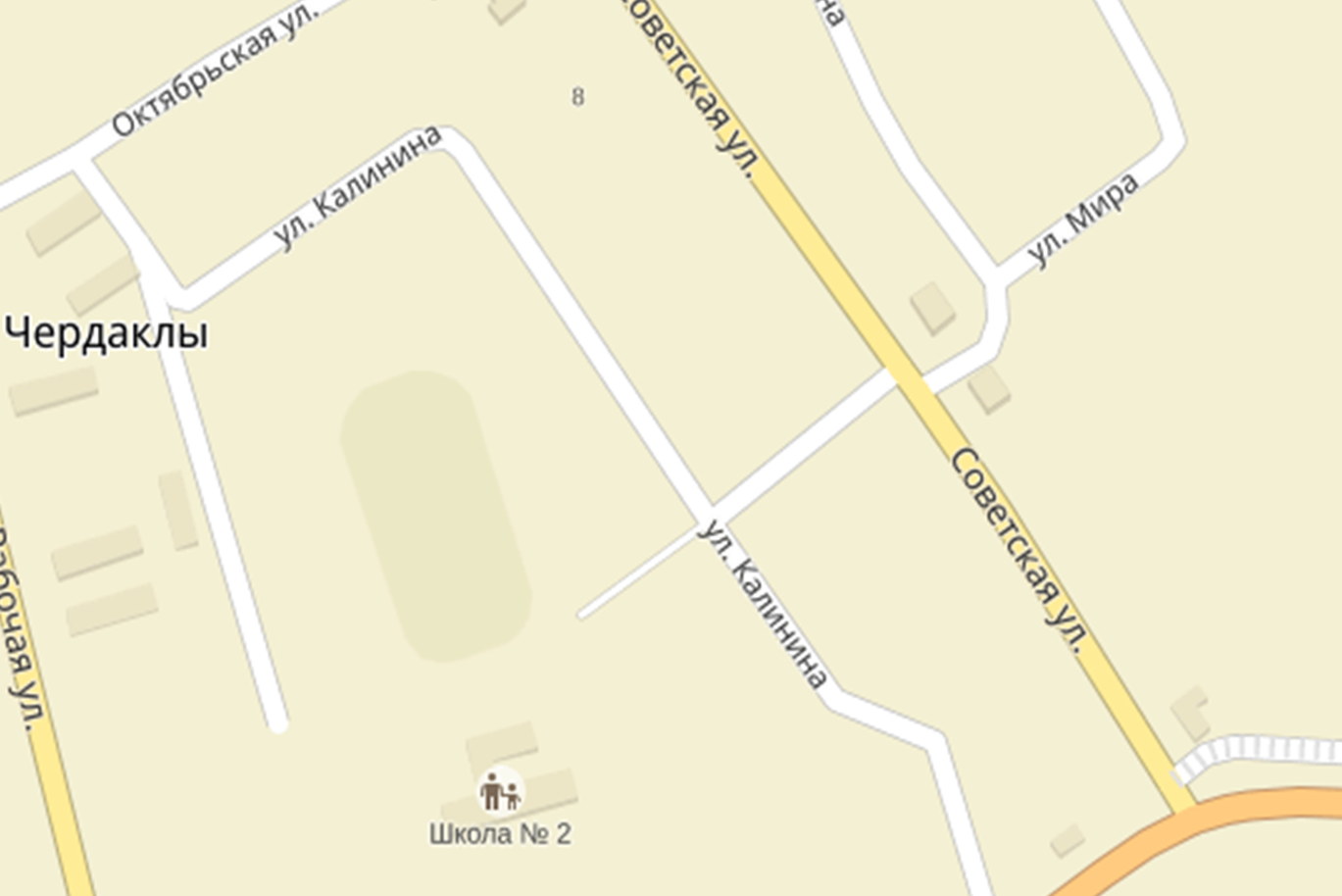 Приложение 2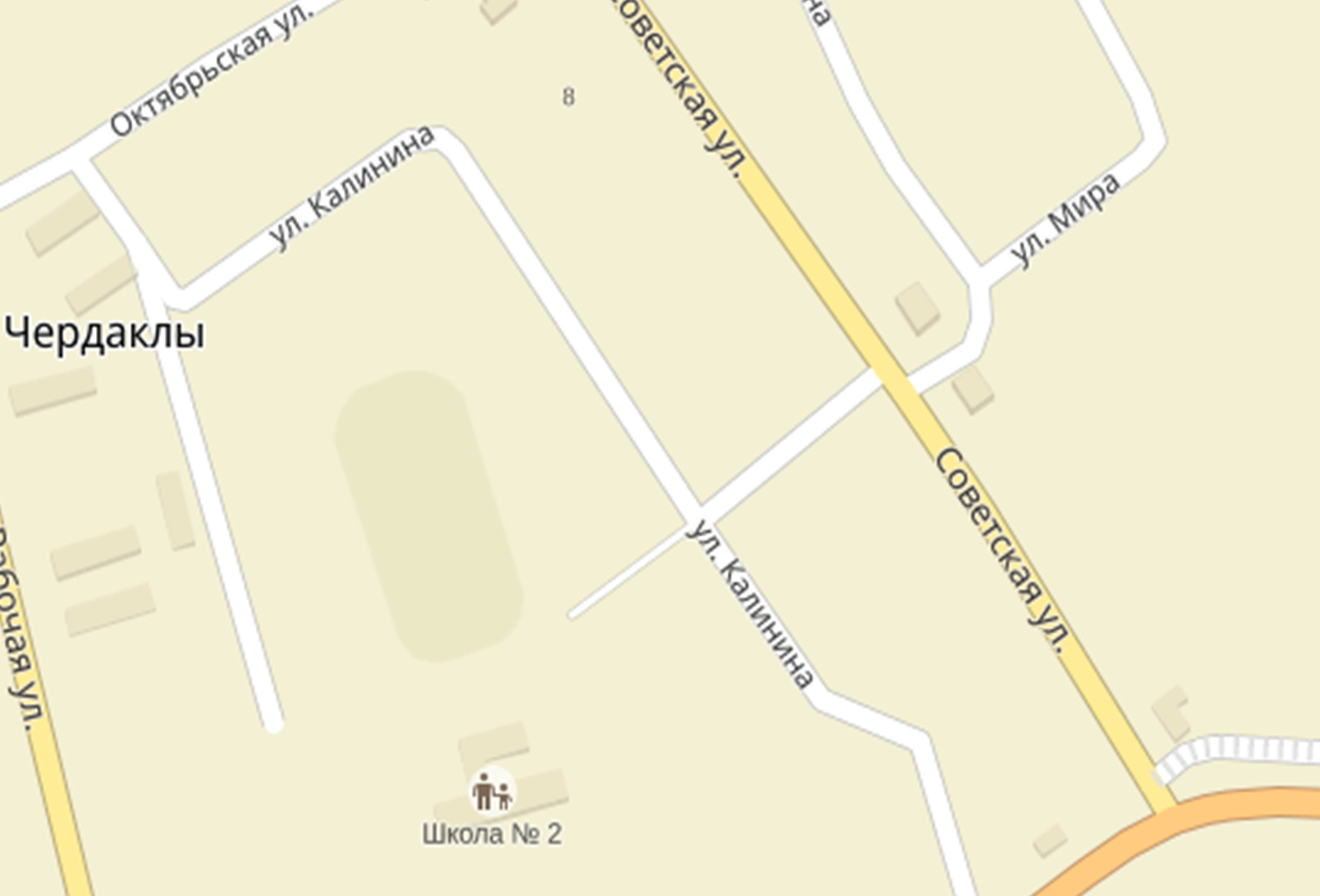 Приложение 3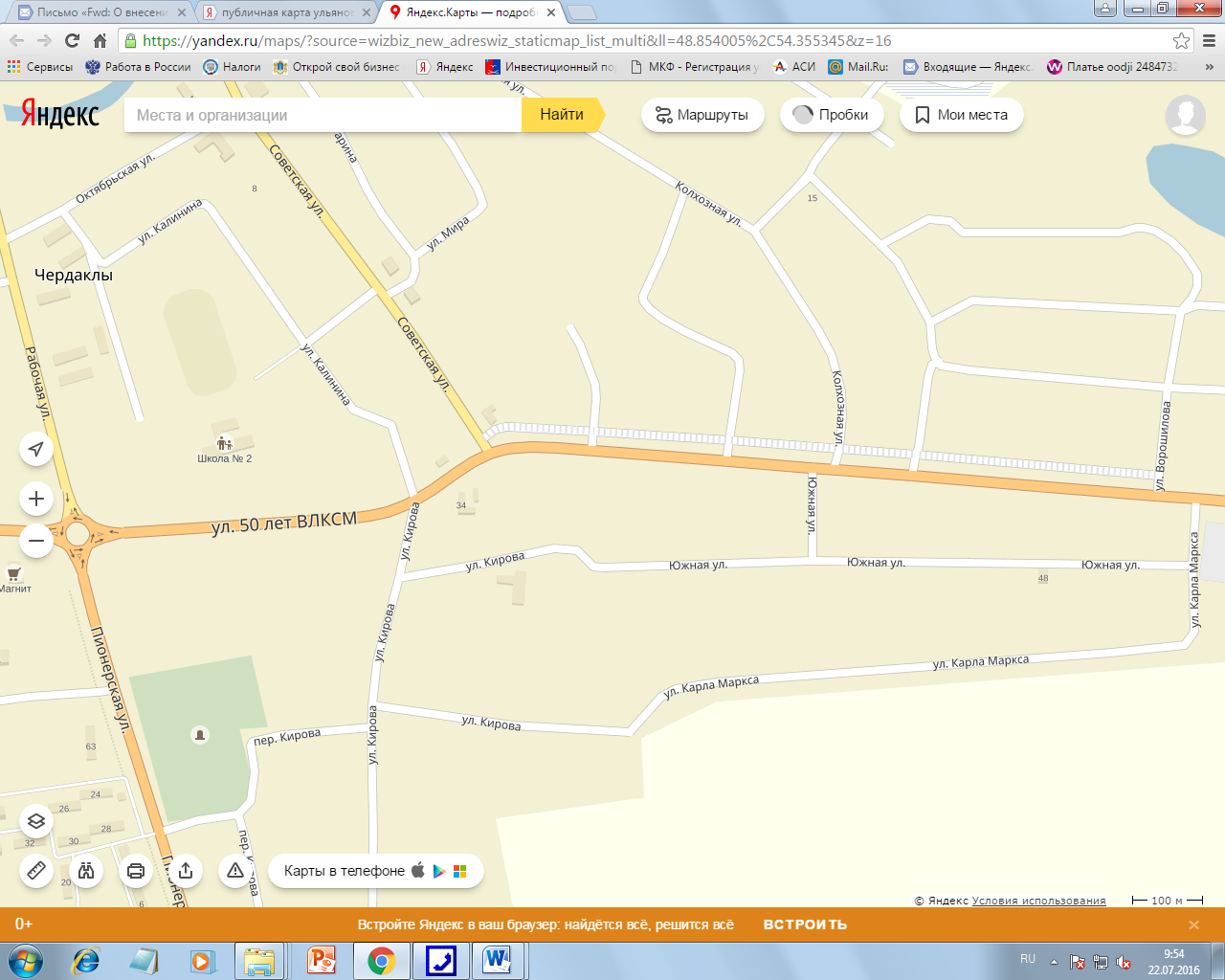 Приложение 4 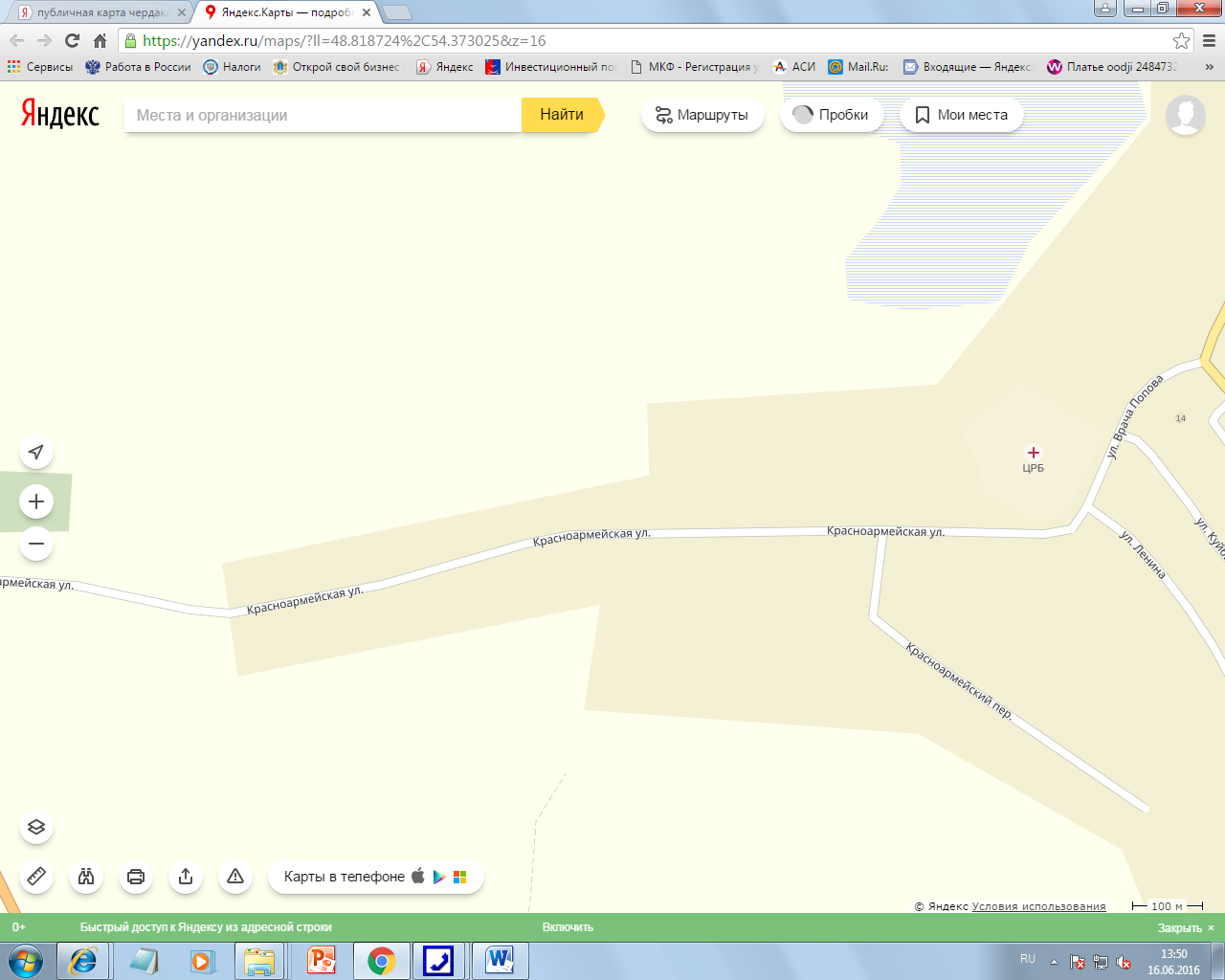 Приложение 5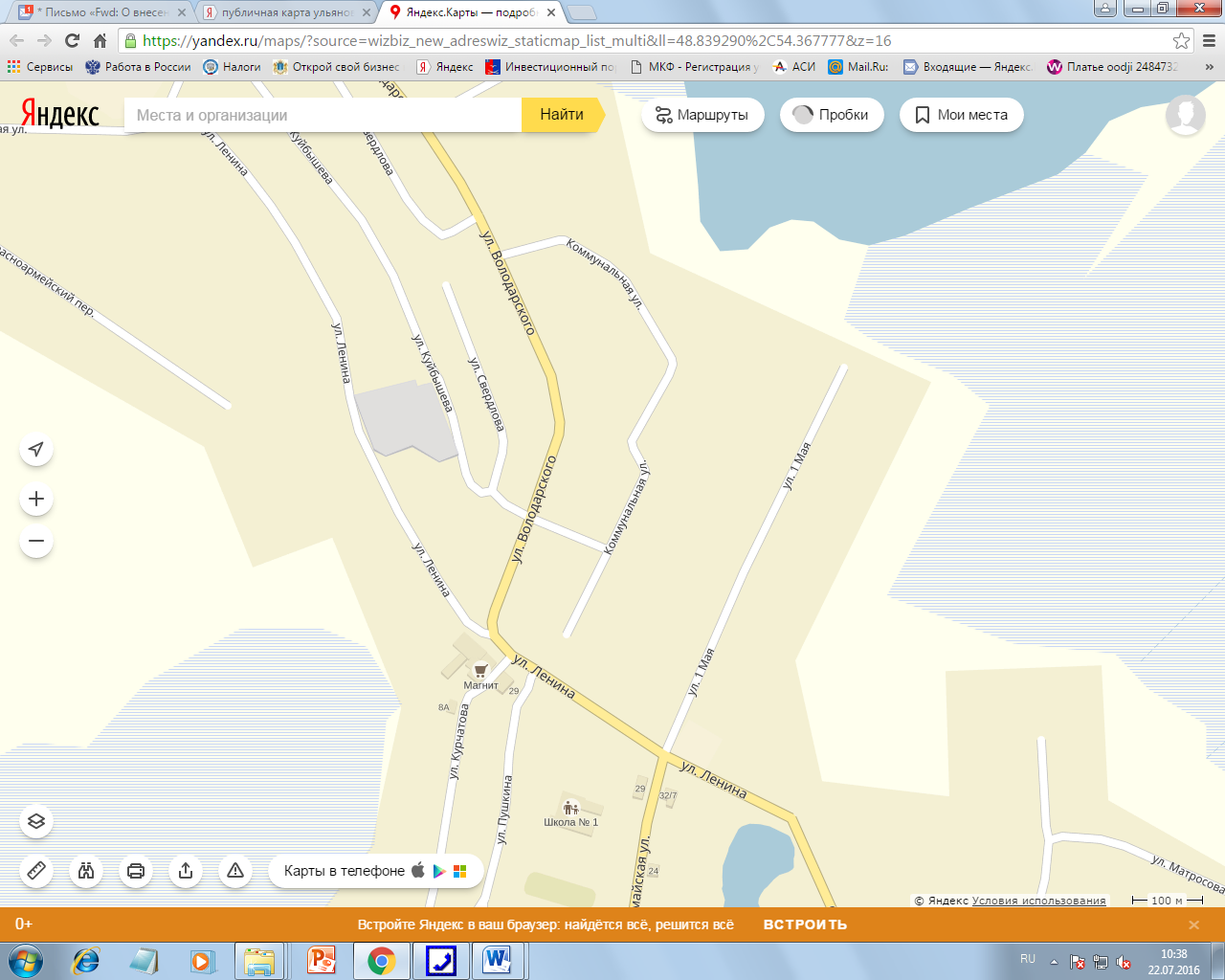 Приложение 6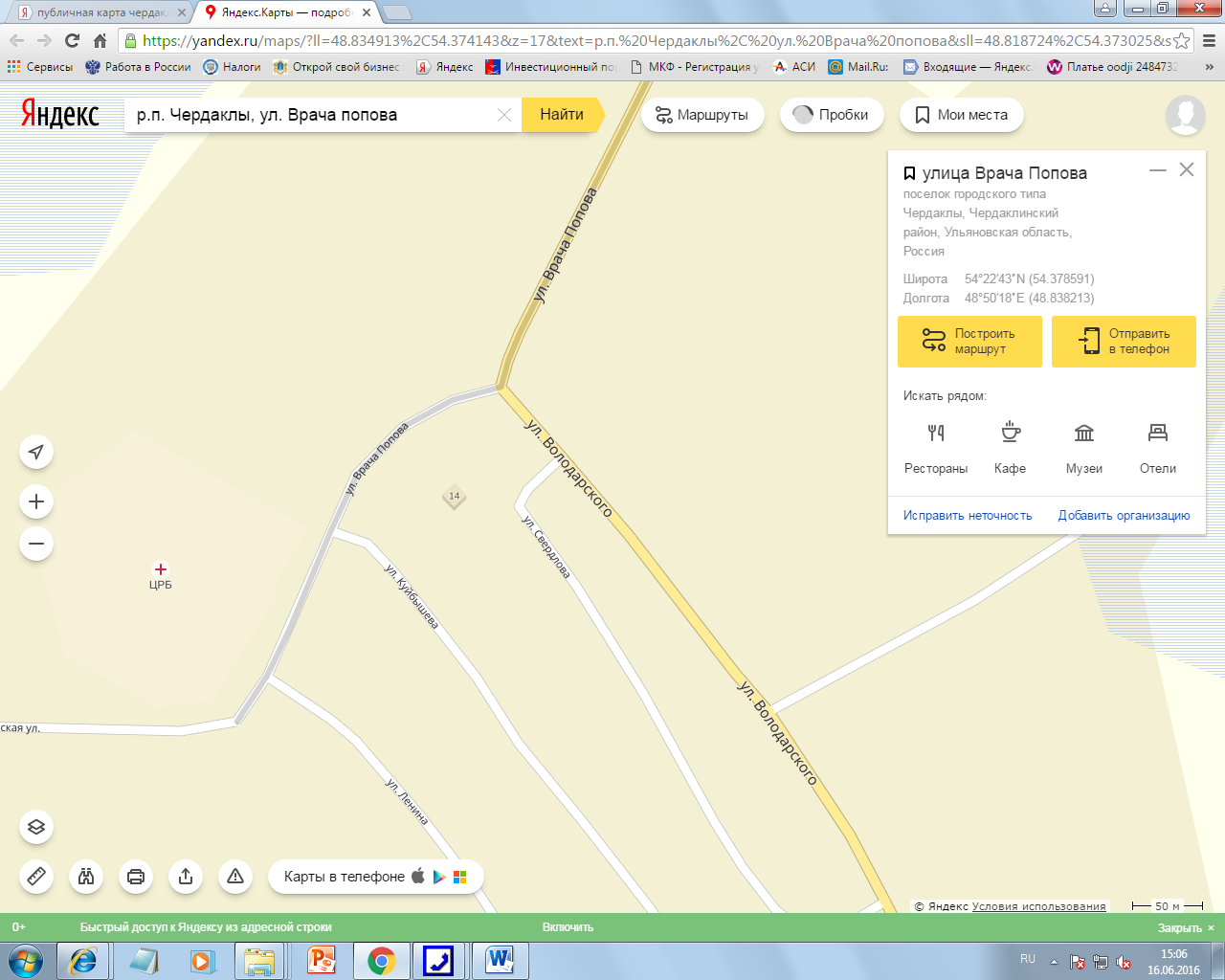 Приложение 7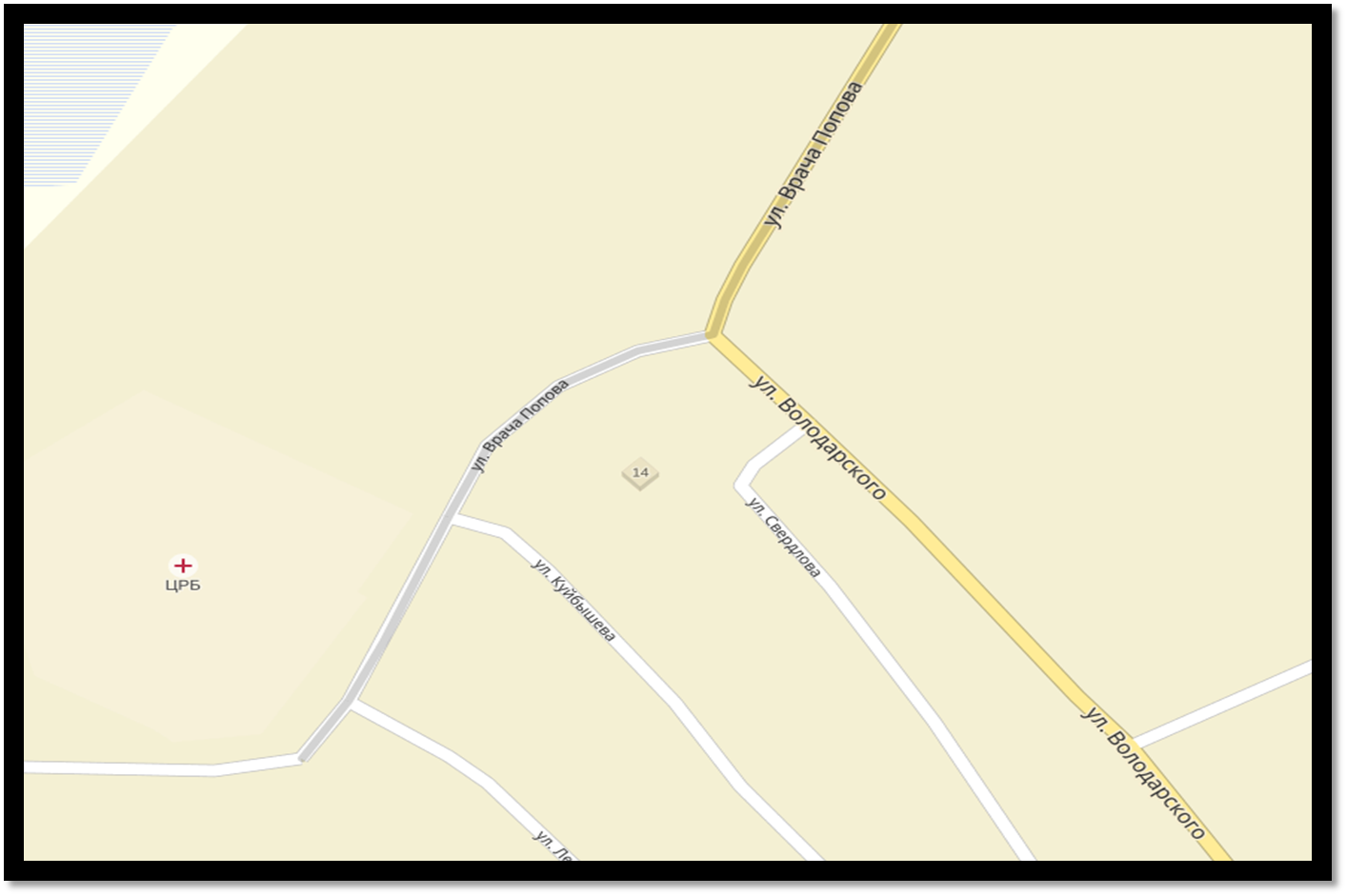 Приложение 8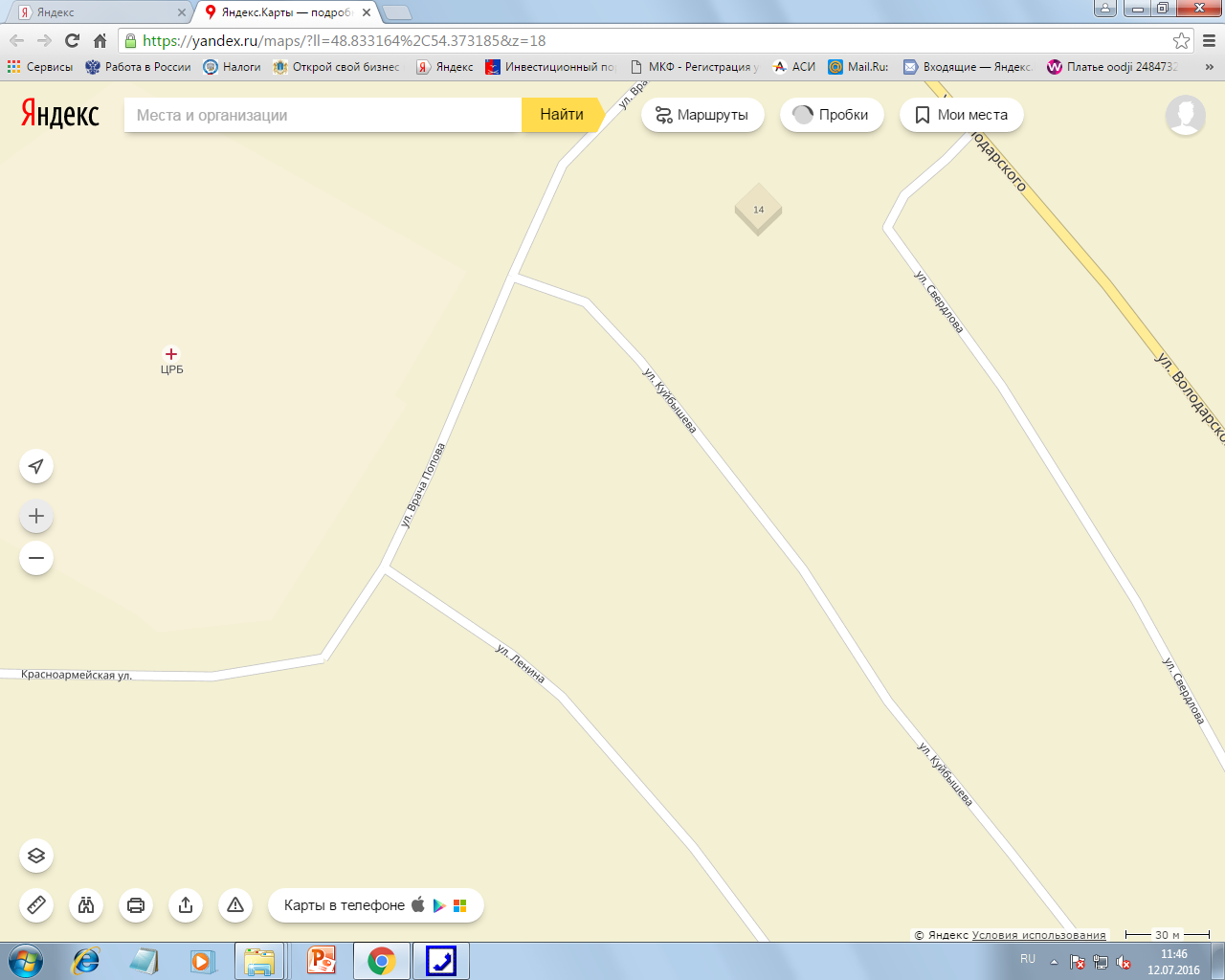 Приложение 9Приложение 10Приложение 11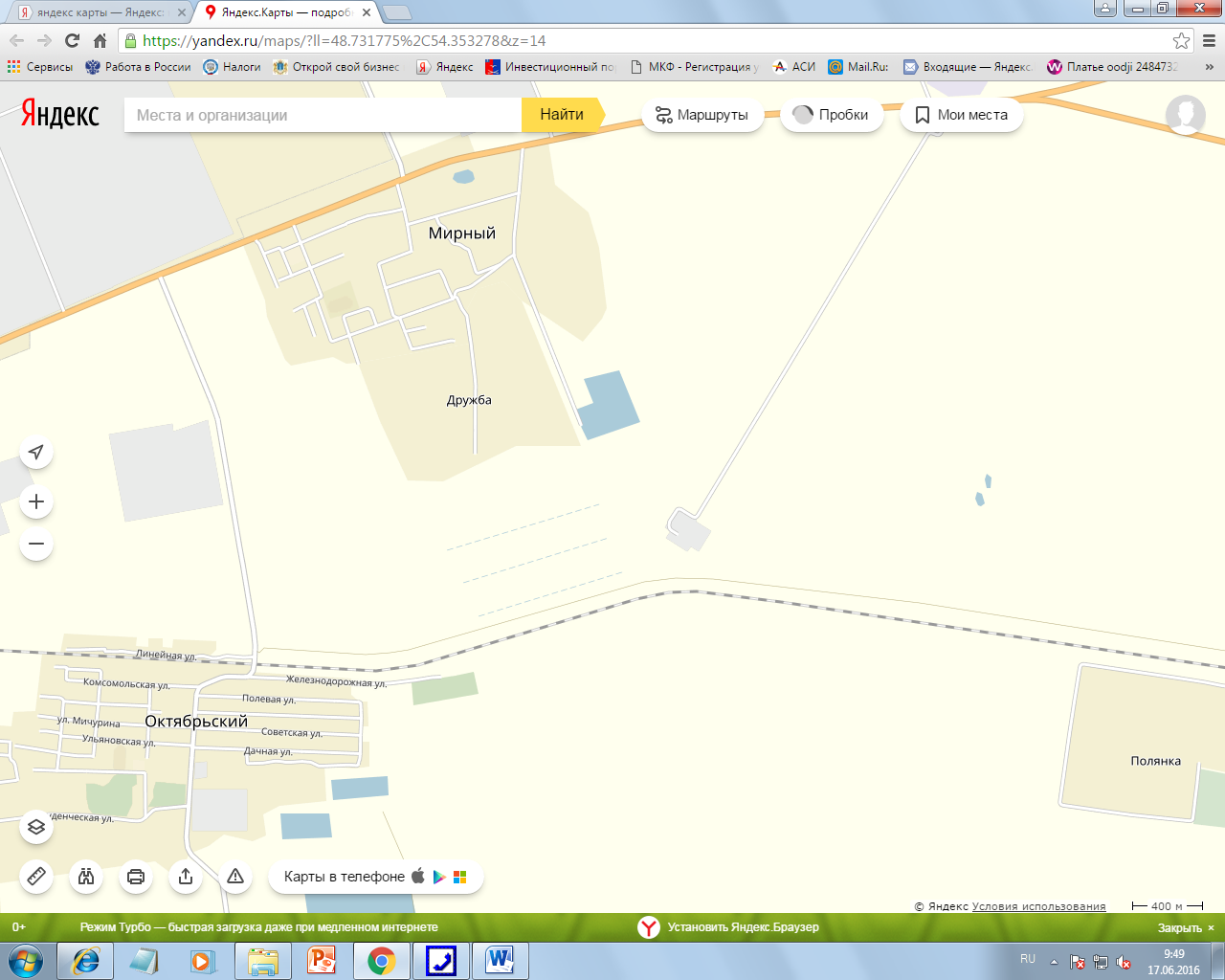 Приложение 12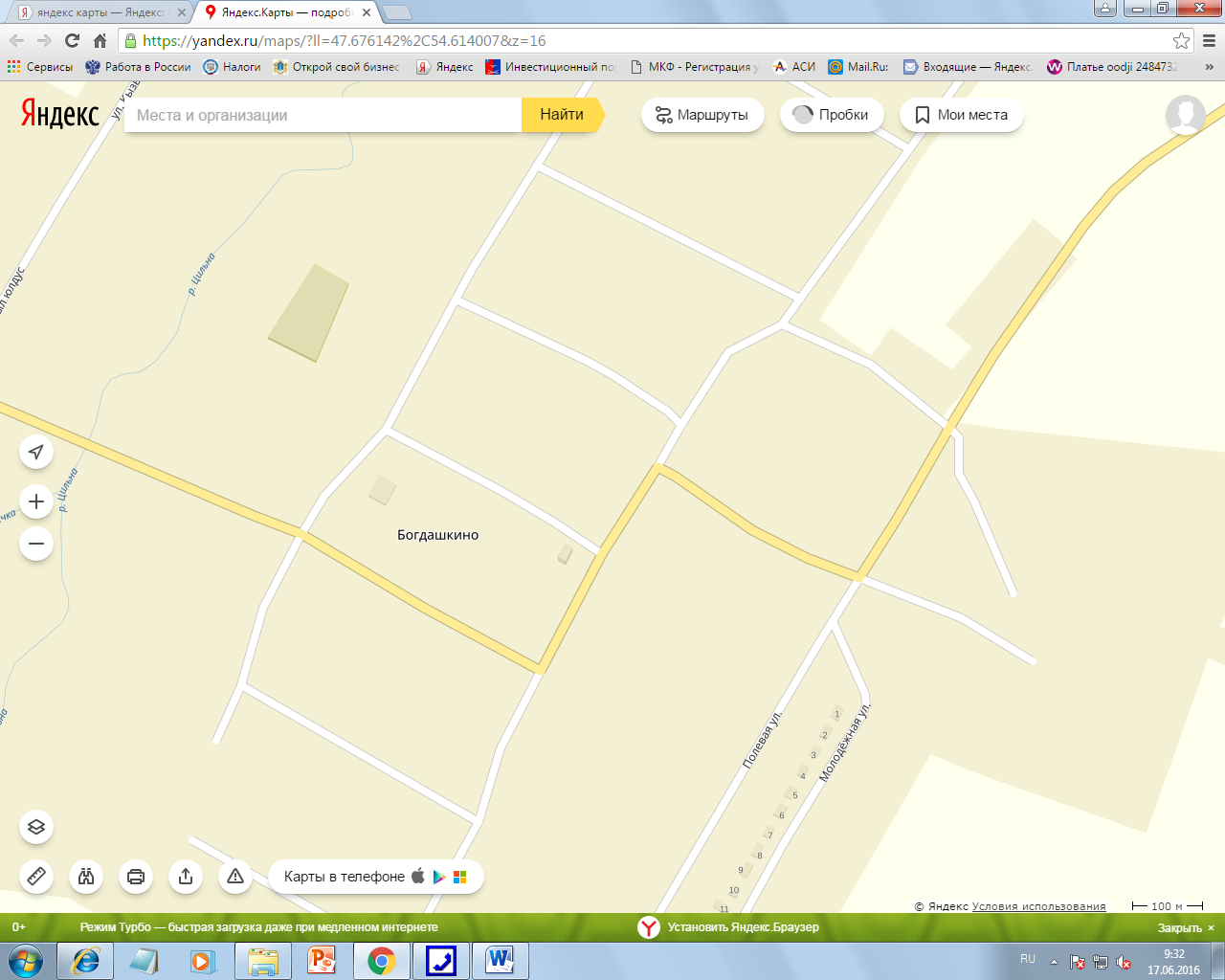 ПРИЛОЖЕНИЕк постановлению администрации муниципального образования «Чердаклинский район» Ульяновской областиот 22 июля 2016года № 606№ п/пМесто размещения (адресный ориентир) нестационарного торгового объектаФорма собственности земельного участкаПлощадь нестационарного торгового объекта (кв.м.)Вид нестационарноготоргового объектаПериод размещения нестационарного торгового объектаОснования предоставления права размещения нестационарного торгового объекта (аукцион, заявление юр. лица, ИП)Графическое изображение места размещения нестационарного объекта    Муниципальное образование «Чердаклинское городское  поселение» Чердаклинского района Ульяновской областиМуниципальное образование «Чердаклинское городское  поселение» Чердаклинского района Ульяновской областиМуниципальное образование «Чердаклинское городское  поселение» Чердаклинского района Ульяновской областиМуниципальное образование «Чердаклинское городское  поселение» Чердаклинского района Ульяновской областиМуниципальное образование «Чердаклинское городское  поселение» Чердаклинского района Ульяновской областиМуниципальное образование «Чердаклинское городское  поселение» Чердаклинского района Ульяновской областиМуниципальное образование «Чердаклинское городское  поселение» Чердаклинского района Ульяновской областиМуниципальное образование «Чердаклинское городское  поселение» Чердаклинского района Ульяновской областир.п.Чердаклыр.п.Чердаклыр.п.Чердаклыр.п.Чердаклыр.п.Чердаклыр.п.Чердаклыр.п.Чердаклыр.п.Чердаклы1.р.п.Чердаклы ул.Советская (около магазина «Красные Ворота»собственность не разграничена16КиоскпостоянноЗаявление хозяйствующего субъектаПриложение12.р.п.Чердаклы ул.Советская (около магазина«Красные Ворота»)собственность не разграничена6Киоск постоянноЗаявление хозяйствующего субъектаПриложение 23.р.п.Чердаклы, ул.Советская, 43Асобственность не разграничена10КиоскпостоянноДоговор аренды земельного участкаПриложение 34.р.п.Чердаклы ул.Красноармейская, д.46асобственность не разграничена40Киоск постоянноДоговор аренды земельного участка Приложение 45.р.п.Чердаклы, ул.Первомайская (около дома №36)собственность не разграничена8КиоскпостоянноЗаявление хозяйствующего субъектаПриложение 56.р.п.Чердаклы ул.Врача Попова(напротив д.1 по ул.Врача Попова поликлиника ГУЗ «Чердаклинская районная больница»)собственность не разграничена30Киоск постоянноДоговор аренды земельного участкаПриложение 67.р.п.Чердаклы ул.Врача Попова(напротив д.1 по ул.Врача Попова поликлиника ГУЗ «Чердаклинская районная больница»)собственность не разграничена9Киоск  постоянноЗаявление хозяйствующего субъектаПриложение 78.р.п.Чердаклы ул.Врача Попова(напротив д.1 по ул.Врача Попова поликлиника ГУЗ «Чердаклинская районная больница»)собственность не разграничена20павильонпостоянноЗаявление хозяйствующего субъектаПриложение 89.р.п.Чердаклы ул.Врача Попова, д.4асобственность не разграничена9Киоск постоянноЗаявление хозяйствующего субъектаПриложение 910.р.п.Чердаклы ул.Врача Попова, д.1Асобственность не разграничена30Киоск постоянноДоговор аренды земельного участка Приложение 10Муниципальное образование «Октябрьское сельское поселение» Чердаклинского района Ульяновской областиМуниципальное образование «Октябрьское сельское поселение» Чердаклинского района Ульяновской областиМуниципальное образование «Октябрьское сельское поселение» Чердаклинского района Ульяновской областиМуниципальное образование «Октябрьское сельское поселение» Чердаклинского района Ульяновской областиМуниципальное образование «Октябрьское сельское поселение» Чердаклинского района Ульяновской областиМуниципальное образование «Октябрьское сельское поселение» Чердаклинского района Ульяновской областиМуниципальное образование «Октябрьское сельское поселение» Чердаклинского района Ульяновской областиМуниципальное образование «Октябрьское сельское поселение» Чердаклинского района Ульяновской областип. Октябрьскийп. Октябрьскийп. Октябрьскийп. Октябрьскийп. Октябрьскийп. Октябрьскийп. Октябрьскийп. Октябрьский1.п.Октябрьский ул.Железнодорожная д.7Асобственность не разграничена32Павильон постоянноЗаявление хозяйствующего субъектаПриложение 11Муниципальное образование «Богдашкинское сельское поселение» Чердаклинского района Ульяновской областиМуниципальное образование «Богдашкинское сельское поселение» Чердаклинского района Ульяновской областиМуниципальное образование «Богдашкинское сельское поселение» Чердаклинского района Ульяновской областиМуниципальное образование «Богдашкинское сельское поселение» Чердаклинского района Ульяновской областиМуниципальное образование «Богдашкинское сельское поселение» Чердаклинского района Ульяновской областиМуниципальное образование «Богдашкинское сельское поселение» Чердаклинского района Ульяновской областиМуниципальное образование «Богдашкинское сельское поселение» Чердаклинского района Ульяновской областиМуниципальное образование «Богдашкинское сельское поселение» Чердаклинского района Ульяновской областис. Богдашкинос. Богдашкинос. Богдашкинос. Богдашкинос. Богдашкинос. Богдашкинос. Богдашкинос. Богдашкино1.с.Богдашкино ул.Лидии Бернт 22Асобственность не разграничена24Павильон  постоянноЗаявление хозяйствующего субъектаПриложение 12